Agosto 2018RD_FA WP4 - MPGD per RICH e TPCRichieste finanziarie 2018CONTESTOPreparare, con attività di R&D, la partecipazione agli esperimenti al futuro Electron Ion Collider (EIC) negli USA. Si è scelto di lavorare in un settore cruciale per la sperimentazione a EIC: l’identificazione di adroni ad alto momento, che richiede di usare un radiatore gassoso, di operare in una regione con presenza di campo magnetico, di minimizzare lo spessore e il materiale dei fotorivelatori. Per tanto si lavora ad ulteriori sviluppi dei fototivelatori tipo MPGD già costruiti e funzionanti sull’esperimento COMPASS. Alcuni aspetti di questi studi, in particolare il controllo dell’Ion BackFlow (IBF) e la miniaturizzazione della dimensione delle pad di lettura sono sinergici agli sviluppi di sensori per TPC, un altro ingrediente essenziale per gli esperimenti a EIC.ATTIVITÀ2017 con continuazione nel 2018 – gruppo TSDisegno, realizzazione e caratterizzazione di una MICROMEGAS con pad miniaturizzate da usare come terzo stadio di moltiplicazione in rivelatori di singolo fotone a MPGD. La MICROMEGAS è di tipo resistivo a elementi discreti con lettura tramite accoppiamento capacitivo. La fase di progetto è stata completata, sono iniziate le costruzioni e, a partire dalla fine del 2017 con proseguimento nel 2018, il rivelatore sarà caratterizzato in laboratorio. Nel 2018 il completamento del processo di caratterizzazione prevede misure su test beam [richieste]. In parallelo, è in corso la revisione approfondita del software per il controllo dell’acquisizione col sistema di read-out SRS; lo scopo è quello di passare da un sistema disegnato per rivelatori con elementi di lettura a strip ad un sistema a pad, di aumentare il tasso di lettura e di implementare nuovi strumenti di monitoraggio. Tale sistema utilizzerà come FE chip APV25. Successivamente, si prevede di passare all’utilizzo di chip VMM3 [richieste], il cui interfacciamento con il sistema SRS è in corso nell’ambito di RD51. Il chip VMM3 disegnato per MPGD permetterà di superare i limiti che attualmente si riscontrano utilizzando APV25, in particolare la problematica di interfacciamento con elementi di lettura aventi grande capacità e il limitato range dinamico e la zero suppression on board del chip di FE.Da iniziare nel 2018 – gruppi BA e TSPromettenti risultati ottenuto in vuoto utilizzando fotocatodi idrogenati di polveri di nanodiamanti (ND) ricchi in grafite sono stati ottenuti recentemente e mostrano buona efficienza quantica (QE) al disotto di 210 nm [L.Velardi, A.Valentini, G.Cicala, Diamond & Related Materials 76 (2017) 1]. E’ stata messa a punto una tecnica per idrogenare le polveri e formare successivamente il fotocatodo, con il vantaggio di evitare il riscaldamento ad alta temperatura del fotocatodo stesso. È dunque ipotizzabile l’utilizzo del fotoconvertitore in rivelatori a gas, aprendo la strada a fotoconvertitori non convenzionali e superando i limiti dell’unico fotoconvertitore utilizzabile in rivelatori gassosi di grandi dimensioni, cioè lo ioduro di cesio. Sono previsti studi preliminari di fattibilità [richieste]:confronto di QE in vuoto e in differenti atmosphere gassose;costruzione e caratterizzazione di un prototipo di fotorivelatore con nuovo fotocatodo su substrato di THGEM;misure preliminari di invecchiamento del fotocatodo misurando QE prima e dopo la raccolta di quantità definite di carica al fotocatodo stesso.Due degli autori degli studi sui fotocatodi ND da Bari si uniscono al gruppo di Trieste per questa attivita’.RICHIESTE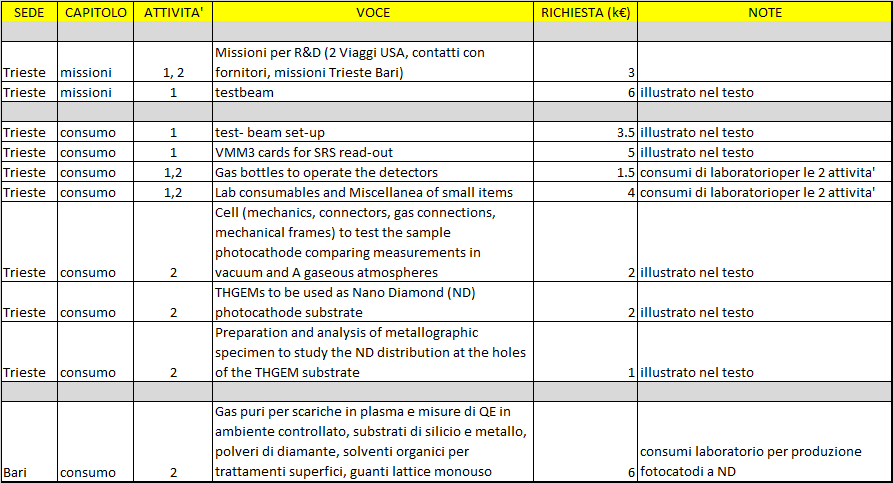 